 KOČÍ a.s. 	Zakázka:Dodatek č. 3 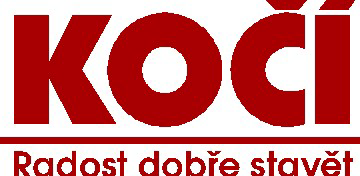 KOČÍ a.s. KLipám 132, 397 01 Písek tel.: 382208 249  fax: 382 208 250 e-mail: koci@koci.eu Nabídkový rozpočet Název :	Zemský hřebčinec Písek -objekt rozhodčích: vícepráce -dod.č.3 Číslo zakázky : Stupeň dokumentace: Firmy : Dodavatel :	KOČÍ a.s. Cena neobsahuje DPH.  Celkem cena bez DPH: 	26 514 Zpracoval :	Jitka Hedencová Naposledy upravil: Poznámky : www.euroCALC.cz	Strana  1 ze 6 	25.04.2019  KOČÍ a.s. 	Zakázka:Dodatek č. 3 Rekapitulace objektů 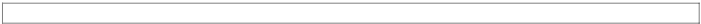 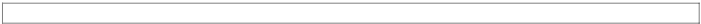 Popis	Cena bez DPH	DPH 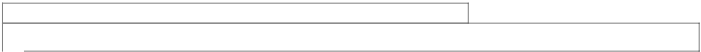 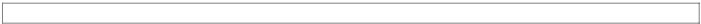 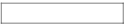 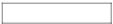 04-01: Objekt rozhodčích	 18 650,09	  3 917 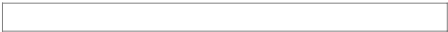 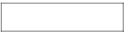 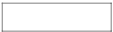 04-02: Zdravotní instalace	 1 494,25	   314 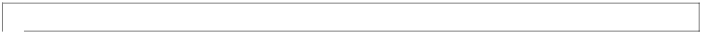 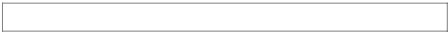 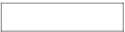 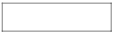 04-03: Elektroinstalace - silnoproudá	 6 369,79	  1 338 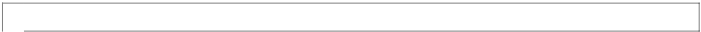 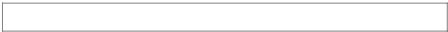 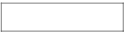 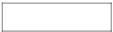  26 514,13	  5 568 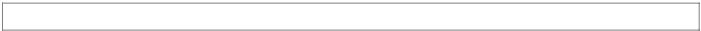 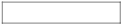 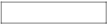 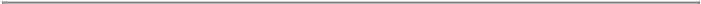 www.euroCALC.cz	Strana  2 ze 6 	25.04.2019  KOČÍ a.s. 	Zakázka:Dodatek č. 3 Rekapitulace - objekty a oddíly 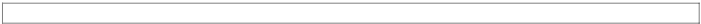 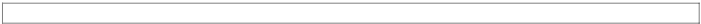 Popis	Cena bez DPH	DPH 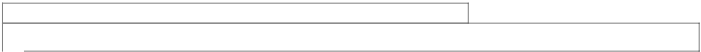 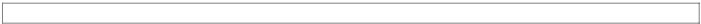 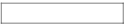 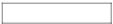 04-01: Objekt rozhodčích	 18 650,09	  3 917 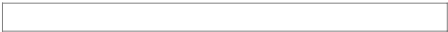 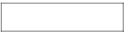 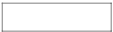 009: Ostatní konstrukce a práce	 6 010,00	  1 262 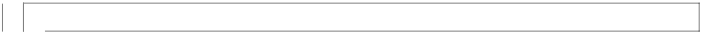 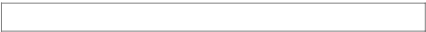 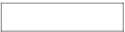 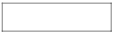 099: Přesun hmot HSV	  108,00	   23 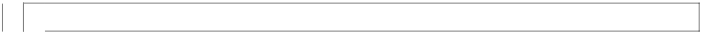 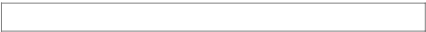 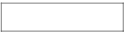 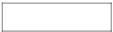 764: Konstrukce klempířské	 3 729,85	   783 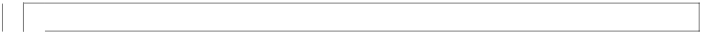 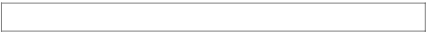 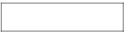 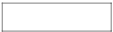 766: Konstrukce truhlářské	 7 200,75	  1 512 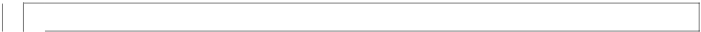 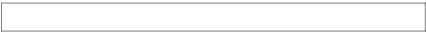 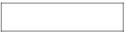 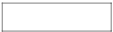 783: Nátěry	  718,47	   151 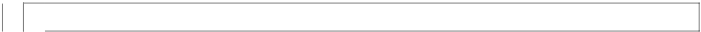 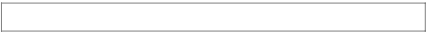 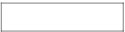 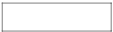 VRN: Vedlejší rozpočtové náklady	  883,02	   185 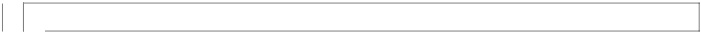 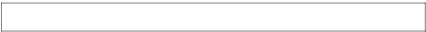 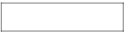 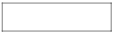 04-02: Zdravotní instalace	 1 494,25	   314 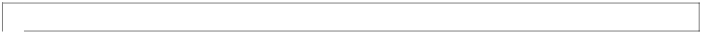 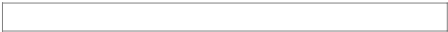 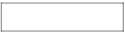 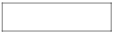 001: Zemní práce	 1 423,50	   299 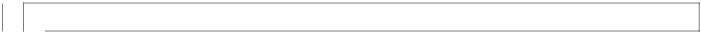 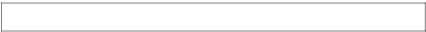 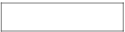 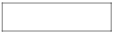 VRN: Vedlejší rozpočtové náklady	  70,75	   15 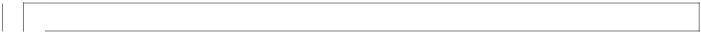 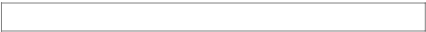 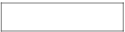 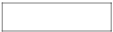 04-03: Elektroinstalace - silnoproudá	 6 369,79	  1 338 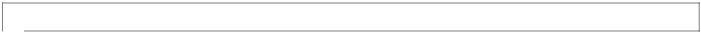 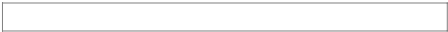 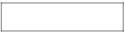 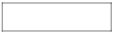 006: Úpravy povrchu	  860,00	   181 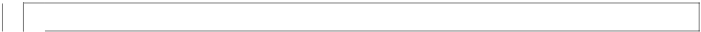 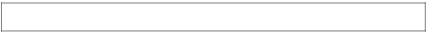 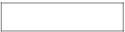 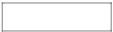 009: Ostatní konstrukce a práce	 1 029,60	   216 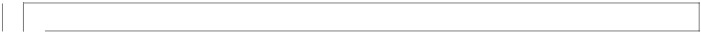 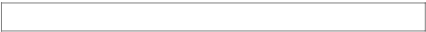 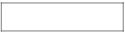 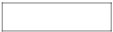 021: Silnoproud	 4 178,60	   878 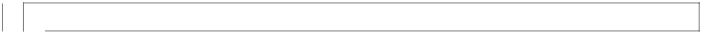 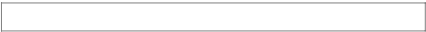 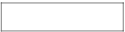 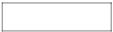 VRN: Vedlejší rozpočtové náklady	  301,59	   63 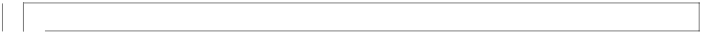 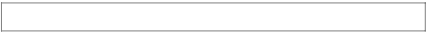 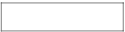 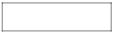  26 514,13	  5 568 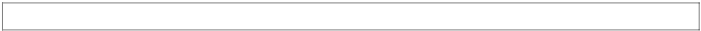 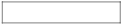 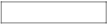 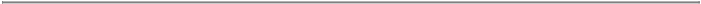 www.euroCALC.cz	Strana  3 ze 6 	25.04.2019  KOČÍ a.s. 	Zakázka:Dodatek č. 3 Rozpočet Poř.tIdent.Kód	Popis	MJ	Výměra	Jedn. cena		Cena 
A_00: Základní rozpočet				 26 514,13 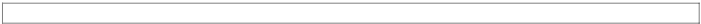 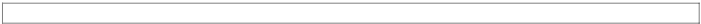 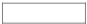 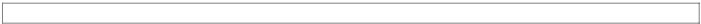 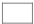 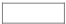 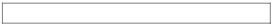 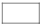 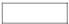 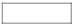 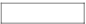 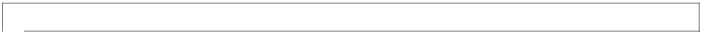 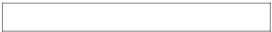 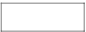 04-01: Objekt rozhodčích	 18 650,09 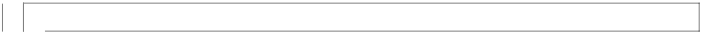 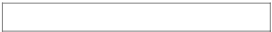 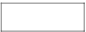 009: Ostatní konstrukce a práce	 6 010,00 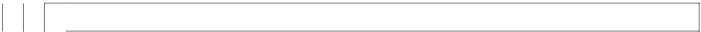 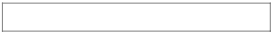 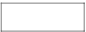 1SP938431111 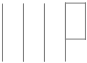 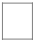 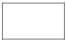 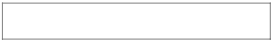 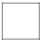 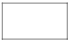 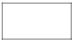 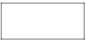 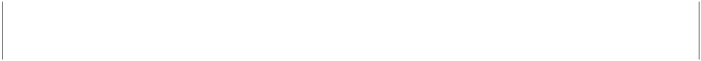 Čištění studny průměru přes 80 do 100 cm a hl do 5 m s 	kus	  1,000	  3 860,00	 3 860,00 odstraněním kalů do tl 0,1 m položka ÚRS 2018/II 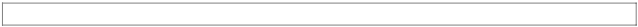 2SP938431118Příplatek za každý další i započatý 1 m houbky studny	m	  5,000	   430,00	 2 150,00 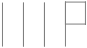 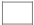 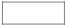 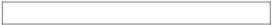 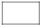 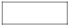 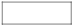 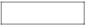 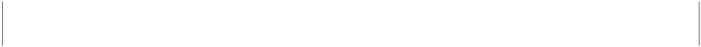 položka ÚRS 2018/II 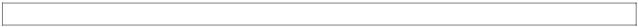 099: Přesun hmot HSV	  108,00 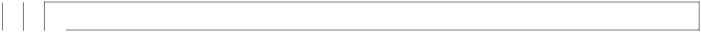 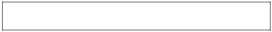 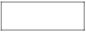 3SP 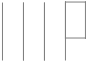 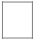 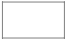 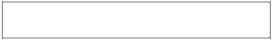 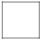 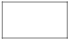 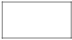 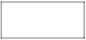 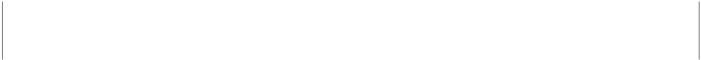 998011002RPřesun hmot pro budovy zděné výšky do 12 m	t	  1,500	   72,00	  108,00 00 položka z původní nabídky 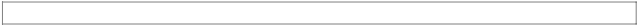 764: Konstrukce klempířské	 3 729,85 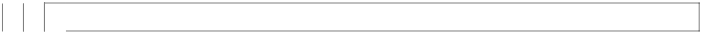 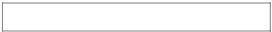 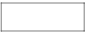 4SP764216641 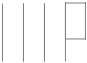 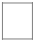 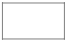 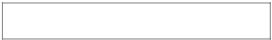 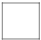 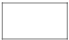 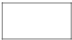 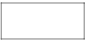 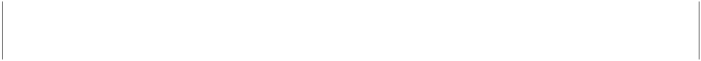 Oplechování rovných parapetů celoplošně lepené z Pz s m	  12,400	   299,00	 3 707,60 povrchovou úpravou rš 150 mm položka ÚRS 2018/II 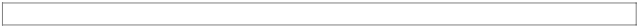 5SP 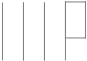 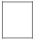 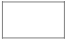 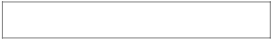 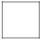 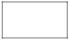 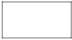 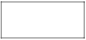 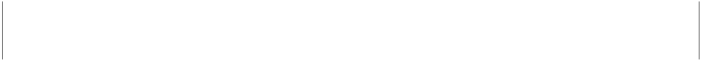 998764202Přesun hmot pro klempířské konstr., výšky do 12 m	%	  0,600	   37,08	  22,25 R00 položka z původní nabídky 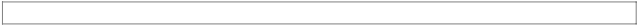 766: Konstrukce truhlářské	 7 200,75 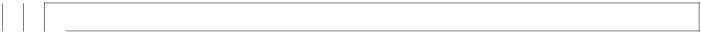 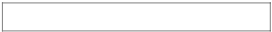 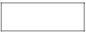 6SP766699771Montáž překrytí podhledových spár lištou plochou	m	  81,800	   51,10	 4 179,98 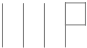 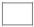 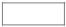 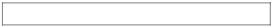 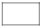 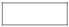 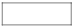 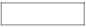 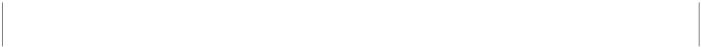 položka ÚRS 2018/II 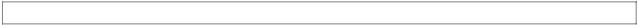 7BX/283741 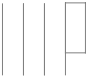 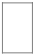 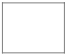 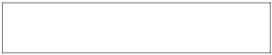 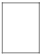 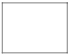 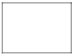 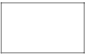 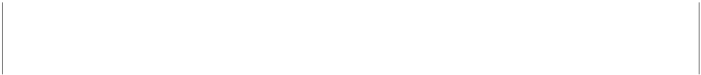 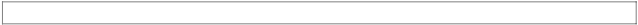 položka vlastní Výroba a dodávka - rámový profil oken a dveří  dřevěný š. m	  89,980	   204,00	 18 355,92 37mm, tl. 10mm, dl 2m - vč. nástřiku barvou RAL - odstín  jako eurookna 8B 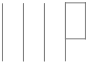 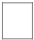 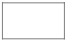 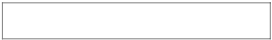 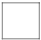 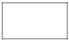 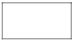 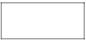 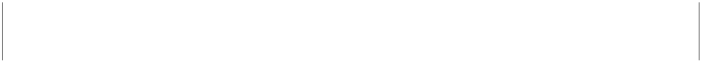 766694113RMontáž parapetních desek š.do 30 cm,dl.do 260 cm	kus	-  7,000	   292,50	- 2 047,50 00 položka z původní nabídky 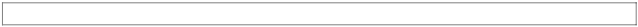 9B	61187552R 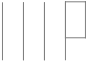 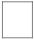 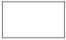 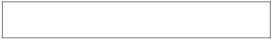 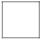 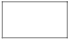 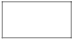 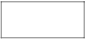 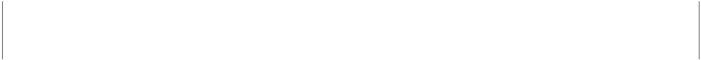 Deska parapetní smrkové dřevo šířka 30 cm, s 	m	-  19,089	   900,00	- 17 180,10 transparentním lakem položka z původní nabídky 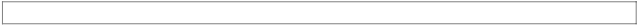 10H	61144400	parapet plastový vnitřní - komůrkový 18 x 2 x 100 cm	m	  2,000	   358,00	  716,00 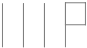 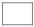 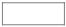 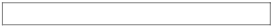 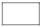 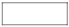 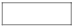 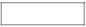 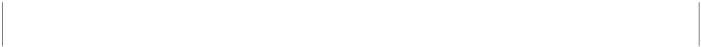 položka ÚRS 2018/II 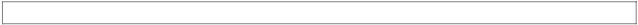 11H	61144019	koncovka k parapetu plastovému vnitřnímu 1 pár	sada	  1,000	   51,50	  51,50 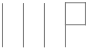 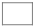 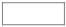 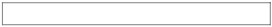 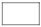 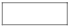 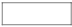 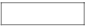 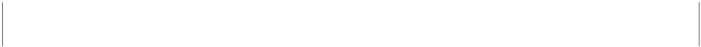 položka ÚRS 2018/II 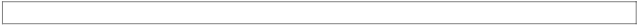 12SP766699763Montáž překrytí stěnových spár lištou profilovanou	m	  38,380	   57,60	 2 210,69 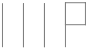 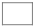 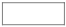 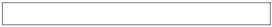 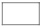 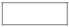 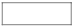 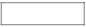 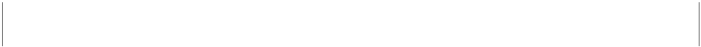 položka ÚRS 2018/II 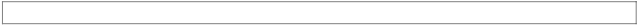 13H	60514103	řezivo jehličnaté lať jakost I. 30x50mm	m3	  0,063	  6 180,00	  391,36 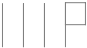 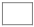 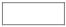 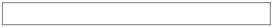 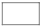 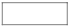 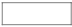 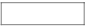 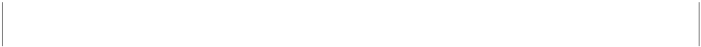 položka ÚRS 2018/II 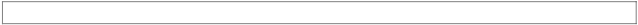 14SP762081320Jednostranné hoblování latě na staveništi	m	  76,760	   6,16	  472,84 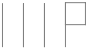 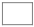 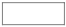 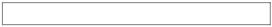 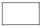 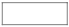 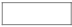 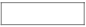 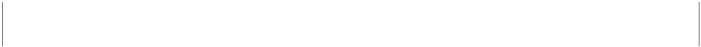 položka ÚRS 2018/II 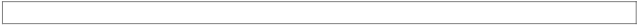 www.euroCALC.cz	Strana  4 ze 6 	25.04.2019  KOČÍ a.s. 	Zakázka:Dodatek č. 3 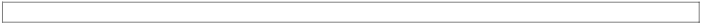 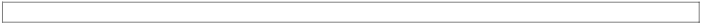 Poř.tIdent.Kód	Popis	MJ	Výměra	Jedn. cena	Cena 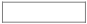 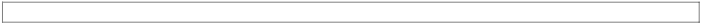 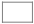 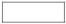 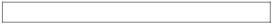 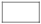 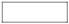 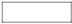 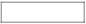 15SP 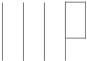 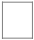 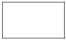 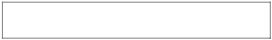 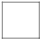 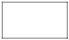 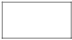 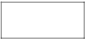 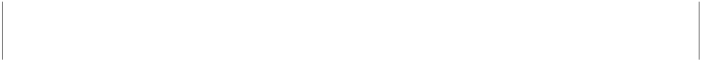 998766202 R00 Přesun hmot procentní pro konstrukce truhlářské v 	%	  0,700	   71,51	  50,05 objektech v do 12 m položka z původní nabídky 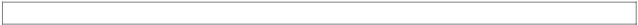 783: Nátěry	  718,47 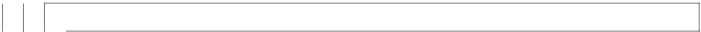 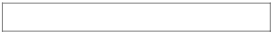 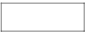 16B 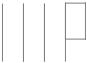 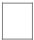 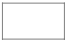 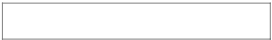 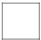 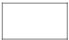 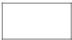 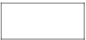 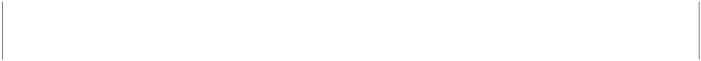 783626020Nátěr syntetický truhlářských výrobků 2x lakování	m2	  6,141	   117,00	  718,47 R00 položka z původní nabídky 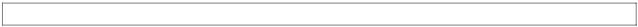 VRN: Vedlejší rozpočtové náklady	  883,02 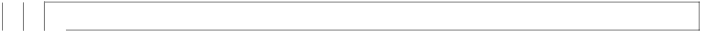 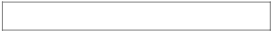 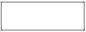 17B	005121 R..Zařízení staveniště	%	  1,970	   177,67	  350,01 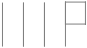 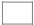 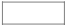 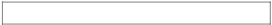 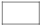 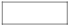 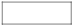 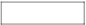 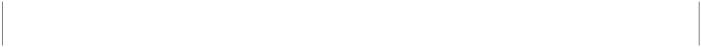 položka z původní nabídky 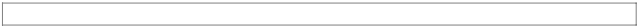 18B	1004T..Mimostaveništní doprava	%	  3,000	   177,67	  533,01 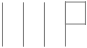 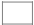 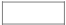 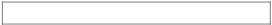 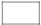 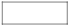 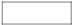 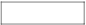 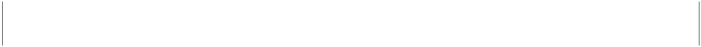 položka z původní nabídky 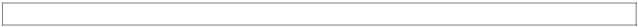 04-02: Zdravotní instalace	 1 494,25 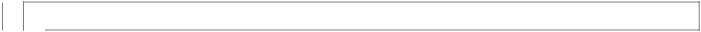 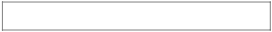 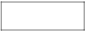 001: Zemní práce	 1 423,50 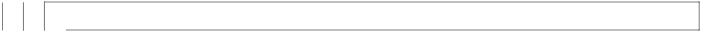 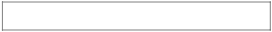 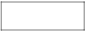 19SP 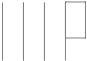 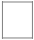 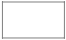 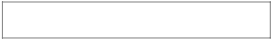 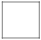 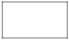 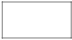 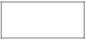 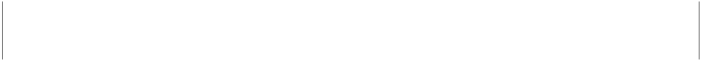 119001411RDočasné zajištění beton.a plast. potrubí do DN 200	m	  3,000	   474,50	 1 423,50 00 položka RTS 2018/II 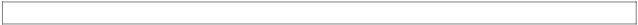 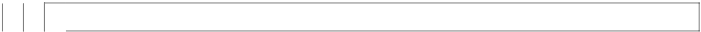 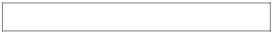 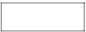 VRN: Vedlejší rozpočtové náklady	  70,75 20B	005121 R.Zařízení staveniště	%	  1,970	   14,23	  28,04 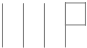 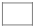 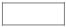 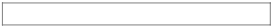 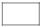 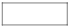 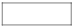 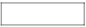 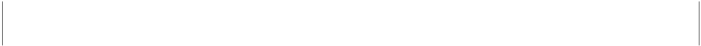 položka z původní nabídky 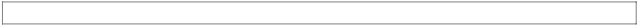 21B	1004T.	Mimostaveništní doprava	%	  3,000	   14,23	  42,70 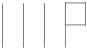 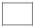 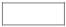 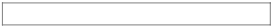 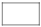 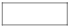 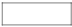 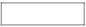 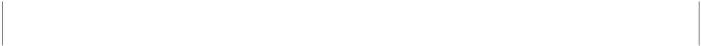 položka z původní nabídky 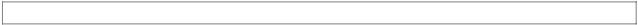 04-03: Elektroinstalace - silnoproudá	 6 369,79 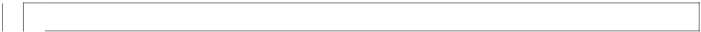 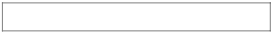 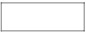 006: Úpravy povrchu	  860,00 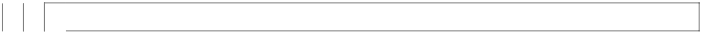 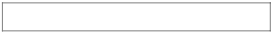 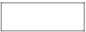 22B 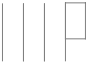 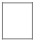 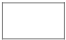 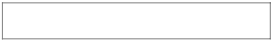 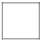 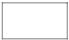 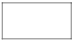 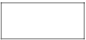 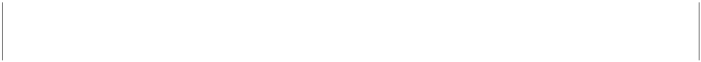 612403384Hrubá výplň rýh ve stěnách do 7x7 cm maltou ze SMS	m	  8,000	   107,50	  860,00 R00 položka RTS 2018/II 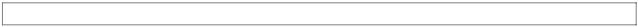 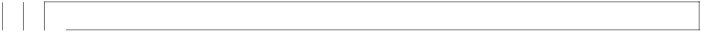 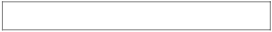 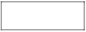 009: Ostatní konstrukce a práce	 1 029,60 23B 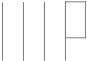 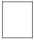 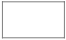 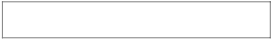 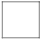 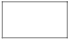 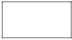 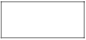 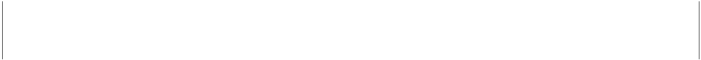 974031142RVysekání rýh ve zdi cihelné 7 x 7 cm	m	  8,000	   95,20	  761,60 00 položka RTS 2018/II 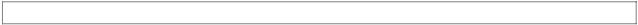 24B 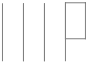 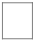 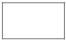 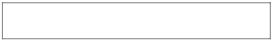 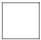 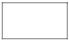 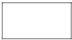 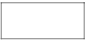 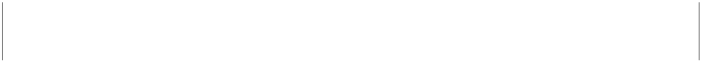 973031325 R00 Vysekání kapes ve zdivu cihelném na MV nebo MVC pl dokus	  1,000	   268,00	  268,00 0,10 m2 hl do 300 mm položka RTS 2018/II 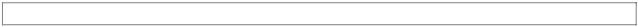 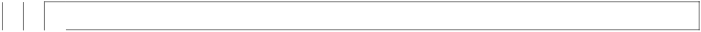 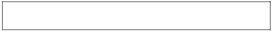 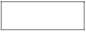 021: Silnoproud	 4 178,60 25B 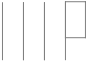 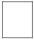 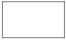 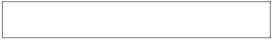 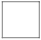 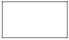 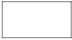 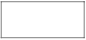 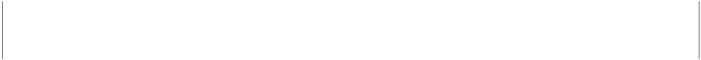 210800110R T1 Kabel CYKY 750 V 4x2,5 mm2 uložený pod omítkou 	m	  8,000	   67,20	  537,60 včetně dodávky kabelu položka RTS 2018/II 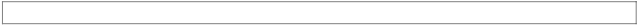 26B 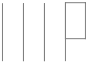 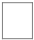 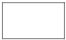 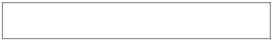 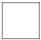 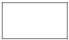 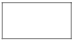 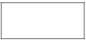 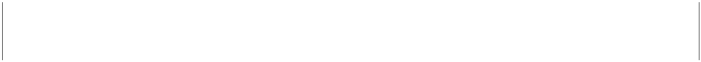 210110021R T1 Spínač nástěnný jednopól.- řaz. 1, venkovní - včetně 	kus	  1,000	   583,00	  583,00 dodávky spínače 3558-01750 položka RTS 2018/II 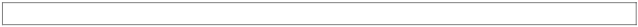 27B 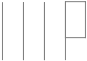 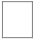 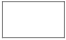 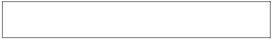 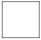 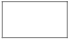 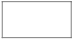 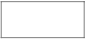 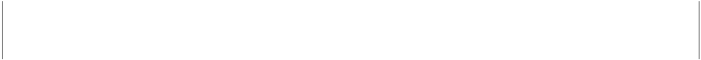 210190041 RU2 Osazení plast.rozvodnic, výklenek, plocha do 0,2m2 	kus	  1,000	  1 633,00	 1 633,00 včetně dodávky skříně - SP200 položka RTS 2018/II 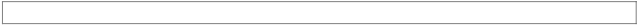 www.euroCALC.cz	Strana  5 ze 6 	25.04.2019  KOČÍ a.s. 	Zakázka:Dodatek č. 3 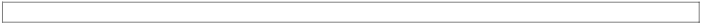 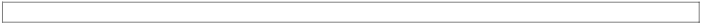 Poř.tIdent.Kód	Popis	MJ	Výměra	Jedn. cena	Cena 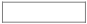 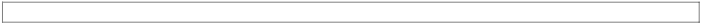 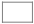 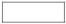 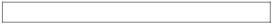 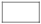 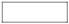 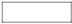 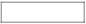 28BHZS 001Ostatní elektromontážní práce	hod	  6,000	   237,50	 1 425,00 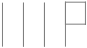 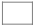 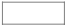 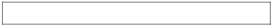 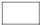 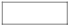 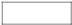 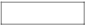 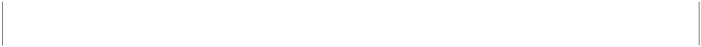 položka vlastní, cena za hod převzata z původní nabídky 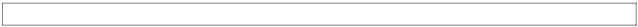 VRN: Vedlejší rozpočtové náklady	  301,59 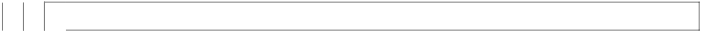 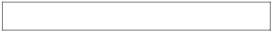 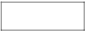 29B	005121 RZařízení staveniště	%	  1,970	   60,68	  119,54 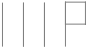 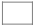 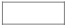 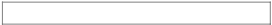 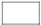 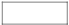 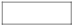 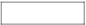 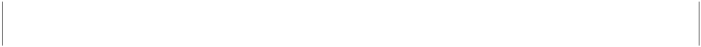 položka z původní nabídky 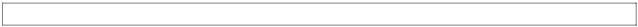 30B	1004T	Mimostaveništní doprava	%	  3,000	   60,68	  182,05 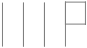 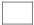 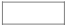 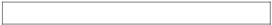 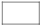 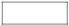 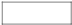 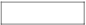 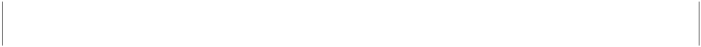 položka z původní nabídky 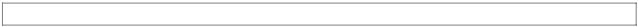  26 514,13 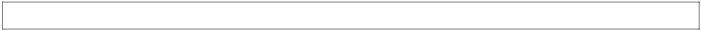 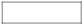 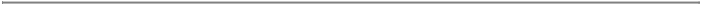 www.euroCALC.cz	Strana  6 ze 6 	25.04.2019 